Zber nebezpečného odpadu z domácností v meste NámestovoTermín zberu: 07.06.2021 – 09.06.2021 ULICA			  	UMIESTNENIE ZASTÁVKY		   ČAS										        Streda										   8.00 – 16.00Nebezpečné odpady môžu občania  mesta priebežne nosiť na zberný dvor v priestoroch Technických služieb v dňoch od 07.06.2021 do 09.06.2021. Pri odovzdaní odpadu je nutné predložiť doklad totožnosti.Žiadame občanov o dodržiavanie protipandemických opatrení.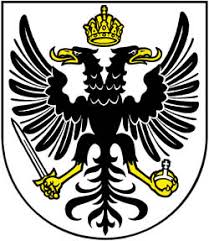 Informácie: AZBEST ani PNEUMATIKY od občanov NEBERIEME!Termín ďalšieho zberu: jeseňMestský úrad NámestovoTechnické služby					 DETOX s.r.o.  0911 461 529					 048/4712525   		         Miestneho priemyslu 560  Technické služby – zberný dvorPondelok/utorok 8.00– 12.00